ANEXO 3MODELO DO PLANO DE ATIVIDADE DOS BOLSISTASFolha 1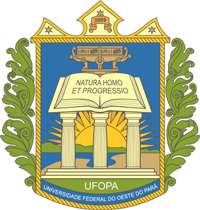 UNIVERSIDADE FEDERAL DO OESTE DO PARÁPRÓ-REITORIA DE ENSINO DE GRADUAÇÃODIRETORIA DE ENSINOCOORDENAÇÃO DE PROJETOS EDUCACIONAISPLANO DE ATIVIDADES(título do plano)nome e assinatura do discentenome e assinatura do professor-orientadorSantarém, Pará2014Folha 21- Título do Plano de Trabalho2. Objetivosa) Geral:b) Específicos:3. Justificativa:4. Metodologia (se necessário)5. Cronograma de Atividades6. Resultados e Ações de socialização das atividades.